MINISTERO DELL’ISTRUZIONE E DEL MERITO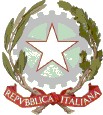 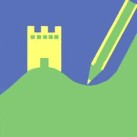 UFFICIO SCOLASTICO REGIONALE PER IL LAZIO - DIREZIONE GENERALEISTITUTO COMPRENSIVO STATALE PALOMBARA SABINAViale Risorgimento 22 - 00018 Palombara SabinaCod. mecc. RMIC8AK00E - Cod. Fisc. 86002810587 – Distretto 33 Tel 0774635051 - Fax 077466029 - email: rmic8ak00e@istruzione.itScheda per la stesura di un Piano Studi Personalizzato (PSP)per studenti non italofoniANNO SCOLASTICO …………………………...SCHEDA DATI  Cognome e nome 	…………...……………………………………………………….Classe ……………………………………………………………………....………...							Luogo e data di nascita 	………....…………………………………………………..				Mese e anno di arrivo in Italia  	……………………………………………………			Carriera scolastica: all’estero numero di anni  ……………………………………………………..in Italia scuole frequentate :   ………………………………………………….Lingue d’origine: 	…………………………………………………………………....………………………………………………………………………………………..Lingue studiate oltre a quella d’origine:  	……………………………………………………………………………………………………………………………...	Eventuale corso di alfabetizzazione frequentato in Italia                 Sì▢         No▢Ha chiesto l’esonero dalla religione cattolica                                   Sì▢         No▢In Italia vive            ▢ con i genitori              ▢con altri (specificare)   								………………………………………..Altre informazioni:……………………………………………………………………………………………………………………………………………………………………………………………………………………………………………………………………………………………………………………………..2) LIVELLO DI COMPETENZA DELLA LINGUA ITALIANA     (Barrare con una crocetta)□	Livello 0	nessuna conoscenza della lingua italiana□	Livello A1	E’ in grado di capire frasi ed espressioni familiari e quotidiane nonché frasi molto semplici per soddisfare bisogni concreti. E’ in grado di presentare se stesso o qualcun altro e porre a una persona domande che la riguardano – la casa, i conoscenti, gli oggetti che possiede, ecc. – e rispondere a domande analoghe. E’ in grado di interagire in maniera molto semplice, a condizione che l’interlocutore parli lentamente, in modo chiaro e sia disposto ad aiutare chi parla.□	Livello A2	E’ in grado di capire frasi ed espressioni di uso frequente e di senso immediato (p.es., informazioni sulla propria persona e sulla famiglia, oppure su acquisti, lavoro, ambiente circostante). E’ in grado di comunicare in situazioni semplici e di routine che comportano uno scambio di informazioni semplice e diretto su temi ed attività familiari e abituali. E’ in grado di descrivere in termini semplici aspetti del proprio vissuto e del proprio ambiente ed elementi che si riferiscono a bisogni immediati□	Livello B1	E’ in grado di capire i punti principali di un discorso, a condizione che venga usata una lingua chiara e standard e che si tratti di argomenti familiari inerenti alla scuola, al tempo libero, ecc. E’ in grado di esprimersi, in modo semplice e coerente, su argomenti familiari inerenti alla sfera dei suoi interessi, E’ in grado di riferire un’esperienza o un avvenimento, di descrivere un sogno, una speranza o un obiettivo e di fornire motivazioni e spiegazioni brevi relative a un’opinione o a un progetto□	Livello B2	E' in grado di comprendere le idee fondamentali di testi complessi. E' in grado di interagire con relativa scioltezza e spontaneità, tanto che l'interazione con un parlante nativo si sviluppa senza eccessiva fatica. Sa produrre testi chiari su un'ampia gamma di argomenti.□	C1 e C2  uso indipendente e competente della lingua, comprensione di testi complessi su argomenti concreti e astratti, espressione chiara e dettagliataAltre eventuali informazioni:………………………………………………………………………………………………………...………………………………………………………………………………………………………...………………………………………………………………………………………………………………………………………………………………………………………………………………………………………………………………………………………………………………………………3) IL CONSIGLIO DI CLASSE INTENDE METTERE IN ATTO LE SEGUENTI RISORSE/AZIONI PER IL CONSEGUIMENTO DEGLI OBIETTIVI:(Barrare con una crocetta)corso di alfabetizzazione			   ▢ al mattino        ▢ al pomeriggiocorso di consolidamento italiano L2 		   ▢ al mattino	       ▢ al pomeriggio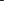 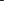 studio assistito in orario curricolare				   ▢recupero metodologico in orario curricolare			   ▢recupero per alcune discipline				   ▢sostegno disciplinare con l’intervento di mediatori/tirocinanti		▢tutoraggio tra pari in orario curricolare					▢	utilizzo di testi facilitati							 ▢corso avanzato L2								Scelta di obiettivi minimi e contenuti essenziali nelle varie discipline	 ▢Sospensione della valutazione nel I quadrimestre nelle seguenti discipline   ▢Altro (specificare) 								 ▢		........................................................................................................................................		........................................................................................................................................4) SCHEDA DI PROGRAMMAZIONE DELLE SINGOLE DISCIPLINEIl Consiglio di Classe, tenuto conto delle difficoltà rilevate, in sintonia con il D.P.R. 31/08/1999 n. 394, art. 45, propone un intervento personalizzato nei contenuti e nei tempi, allo scopo di permettere all’allievo di raggiungere gli obiettivi prefissati nelle singole discipline.5) OBIETTIVI TRASVERSALI:Promuovere l’inserimento e l’integrazione all’interno della classe di appartenenzaValorizzare l’identità culturaleFavorire lo scambio ed il confronto delle esperienze anche in ambito disciplinareFornire gli strumenti linguistici di base per un successo formativoFavorire la crescita globale di proseguire con profitto e autonomia l’iter scolastico dell’alunno6) METODOLOGIA7) VALUTAZIONEVALUTAZIONE I QUADRIMESTRE:la valutazione non viene espressa in quanto l’alunno si trova nella fase alfabetizzazione in lingua italiana/ di acquisizione della lingua italiana la valutazione espressa fa riferimento al P.S.P. (Piano di studio personalizzato), programmato per gli apprendimenti, in quanto l’alunno si trova nella fase di acquisizione della lingua italiana.VALUTAZIONE DI FINE ANNO SCOLASTICO:la valutazione tiene conto dei seguenti indicatori:percorso scolastico pregressorisultati ottenuti nell’apprendimento dell’italiano L2 e/o nelle azioni di sostegno programmaterisultati ottenuti nei percorsi disciplinari programmatimotivazione, partecipazione, impegnoprogressione e potenzialità d’apprendimentodata ……………………………………………	Il consiglio di Classe………………………………………………………………………………………………………………………………………………………………………………………………………………………………………………………………………………………………………………………………………………						                                                                                                                                                                      Il Dirigente Scolastico                                                                                                                                                    Prof. Luca SantellaDISCIPLINAOBIETTIVI  DISCIPLINARI ESSENZIALI (MINIMI)CONTENUTIITALIANOPrima lingua comunitaria(INGLESE)Seconda lingua comunitaria(FRANCESE)STORIAGEOGRAFIAMATEMATICASCIENZETECNOLOGIAMUSICAARTE IMMAGINESCIENZE MOTORIE SPORTIVERELIGIONETIPO DI VERIFICHE:DISCIPLINAProve oggettive (vero/falso, scelta multipla con una sola risposta, scelta multipla con più risposte)CompletamentoSemplici produzioni scritteSemplificazione del testoQuestionariTabelle/schemi/mappe concettualiTempi di verifica più lunghiAltro….